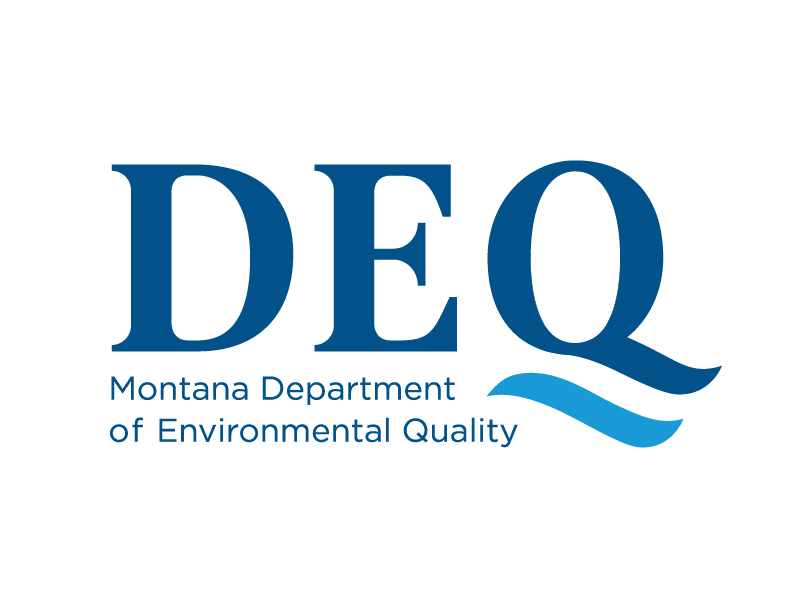 For Official Use OnlyDEQ #    Permit #	Air, Energy & Mining DivisionSURETY BONDTRIBAL LANDS      as Principal, and       a corporation organized and existing under the laws of the State of       and duly authorized to transact business in the State of Montana, as Surety, are held and firmly bound to the State of Montana, acting through the Department of Environmental Quality (hereinafter referred to as State) and the United States of America, acting through the Department of the Interior, Office of Surface Mining Reclamation and Enforcement (hereinafter referred to as OSMRE), in the penal sum of                                                                                                          DOLLARS ($     ), for the payment of which sum, well and truly to be made, we bind ourselves, and each of our legal representatives, executors, administrators, successors and assigns, jointly and severally, firmly by these presents.  All notices shall be directed to the addresses shown above.WHEREAS, the Principal has applied for a permit from the State to conduct       on the following premises, to wit:WHEREAS, the Surety and their successors and assigns agree to guarantee the obligations and to indemnify, defend, and hold harmless the State and OSMRE from any and all losses and expenses which the State and OSMRE may sustain as a result of the Principal's failure to comply with the conditions of this obligation.NOW THEREFORE, the conditions of this obligation are such that if the above bonded Principal shall, in conducting such       operations faithfully perform the requirements of the      , the reclamation plan and Title 82, Chapter 4, Part 2, MCA relating to       and the Rules and Regulations adopted pursuant thereto, and applicable Federal laws and regulations in accordance with the provisions of the Permanent Program Cooperative Agreement and the Memorandum of Understanding between the State and OSMRE, then this obligation shall be exonerated and discharged and become null and void; otherwise to remain in full force and effect.  The requirements assured by this bond include those requirements imposed on Principal as a result of those activities that occurred prior to issuance of this bond and before the date the bond is canceled or released or substitute bond is approved. In the event this bond is forfeited, the State and OSMRE shall be entitled to the entire amount of this bond without regard to actual damages, but subject to any reimbursement required by law after reclamation has been completed.PROVIDED HOWEVER, that Surety shall not be liable under this bond for an amount greater in the aggregate than the sum designated in the first paragraph hereof, or any approved amendment thereto, and shall not be liable as respects any obligations related to       operations performed after the expiration of thirty (30) days from the date of approval by the State of a cancellation notice from the Surety directed to the Principal, the State and OSMRE.  The bond shall remain in full force and effect as respects any obligations related to                                          operations performed, until cancellation is approved by the State. PROVIDED HOWEVER, bond cancellation and release of the Surety shall not be approved until the State has approved a replacement bond wherein liability that has accrued against the Principal on the permit area is transferred to the replacement bond in accordance with Administrative Rules of Montana (ARM) 17.24.1110. PROVIDED HOWEVER, the Principal may request a bond adjustment on undisturbed land and, if approved in accordance with the provisions of ARM 17.24.1104, the State may approve a request from the Surety for cancellation of obligations related to undisturbed land in the permit area. PROVIDED FURTHER, the Surety will give prompt notice to the Principal, the State, and OSMRE of any notice received or action filed alleging the insolvency or bankruptcy of the Surety, or alleging any violations of regulatory requirements which could result in suspension or revocation of the Surety's license to do business. PROVIDED FURTHER, that in the event the Surety becomes unable to fulfill its obligations under this bond for any reason, notice will immediately be given to the Principal, the State, and OSMRE.  Signed, sealed and dated for the Principal this _____________ day of ______________________, _________.____________________________________Signature:  Principal______________________________________			(Principal's Seal)Title______________________________________Mailing AddressSTATE OF                                       ):  ssCounty of                                         )On this             day of                           ,                 , before me                                                   , a notary public for the State of                     , personally appeared                                                (Principal's signatory), known to me to be the person who executed the within instrument on behalf of the corporation therein named and acknowledged to me that such corporation executed the same.____________________________________                                                                           Notary Public for the State of                          		(Notary's Seal)Residing at                                                         My Commission expires                                    Signed, sealed and dated for the Surety this ________ day of ________________, ________.                             	___________________________________________     (Surety's Seal)						Signature:  Surety                             	___________________________________________             							Title                                                                                            __________________________________________                                                                                                  Mailing AddressSTATE OF                                         ):  ssCounty of                                           )On this            day of                     ,                , before me                                    , a notary public for the State of                       , personally appeared                                                  (Surety's signatory) known to me to be the person who executed the within instrument on behalf of the corporation therein named and acknowledged to me that such corporation executed the same.                                                                    			(Notary's Seal)Notary Public for the State of                     Residing at                                        My Commission expires                              ********************************************************************************************************************************DEQ’S AND OSMRE’S ACCEPTANCE_________________________________       ________________________________Dan Walsh, Mining Bureau Chief	                 Date__________________________________    ______________________________________Casper Field Office Director			   DateOffice of Surface Mining Reclamation and Enforcement			********************************************************************************************************************************DEQ’S  RELEASEThe foregoing Surety Number            in the amount of $      USD is hereby released this       day of          ,      .  The authorized signature below shall witness the termination of the State's interest in the surety._________________________________       ________________________________Dan Walsh, Mining Bureau Chief	                 Date********************************************************************************************************************************OSMRE’s  RELEASEThe foregoing Surety Number            in the amount of $      USD is hereby released this       day of          ,      .  The authorized signature below shall witness the termination of the Office of Surface Mining Reclamation and Enforcement’s interest in the surety.__________________________________    Casper Field Office Director			Office of Surface Mining Reclamation and Enforcement		********************************************************************************************************************************Power of Attorney for Surety andProof of Agency for Principal must be attached State of MontanaDepartment of Environmental QualityMining BureauPO Box 200901Helena, MT 59620-0901Office of Surface MiningReclamation and EnforcementCasper Field Office100 East B Street Room 2128Casper, WY 82601-1918